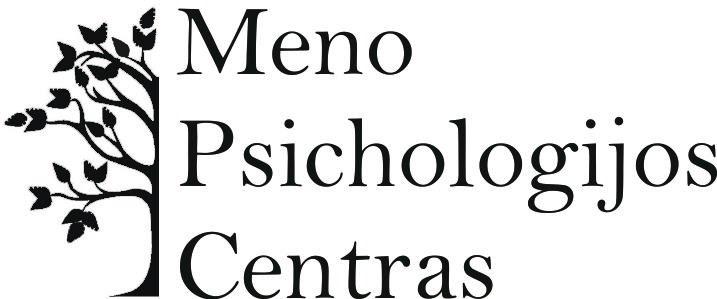     VEIKLOS PLANAS Nuo 2018-07-01 iki 2019-05-312018 M. II PUSMEČIO  UŽSIĖMIMAI 2019 M. I PUSMEČIO UŽSIĖMIMAI KONSULTAVIMAS PSICHOLOGO KABINETE, PRIESTOČIO G. 1 AVšĮ MENO PSICHOLOGIJOS CENTRO KITOS VEIKLOS Nuo 2018-07-01 iki 2019-05-31Diena, valandaVeiklos pavadinimasDalyviai Veiklos vadovasTrukmė  PIRMADIENIAI,17.30-19.30 val.Projekto “Mano atradimai” finansuojami dailės mokymai „Piešimas. Tapyba. Kompozicija“Visi norintys suaugę (15)(registracijatel. 8 688 15665)DailininkėR. LengvenytėNuo 2018-09-10 iki 2018-11-26;ANTRADIENIAI,  14.00-17.15 val.Projekto “Mano atradimai” finansuojami mokymai „Emocinio intelekto lavinimas, taikant meno terapijos metodus“  Visi norintys suaugę (15)(registracijatel. 8 689 80228, Evelina)Psichologė J.AkimenkovaNuo 2018-09-11 iki 2018-10-30;. TREČIADIENIAI,11.00-12.00 val.Projekto “Būti tėvais - gera” finansuojami muzikos terapijos metodų taikymo užsiėmimai šeimoms, auginančioms 0-1 metų vaikusŠeimos, auginančios 0-1 m. vaikus (8) (registracija tel. 8 687 97304)Muzikos pedagogė D. KanclerėNuo 2018-09-12 iki 2018-12-05;KETVIRTADIENIAI,17.30-19.30 val.Projekto “Būti tėvais - gera” finansuojami dailės terapijos užsiėmimai nėščiosiomsKrizinį nėštumą patiriančios nėščiosios (8) (registracija tel. 8 618 54673)Dailės terapeutė S.BliudžienėNuo 2018-09-20 iki 2018-11-15;PENKTADIENIAI,18.00- 19.30 val.“Autentiškas Judėjimas” - savęs pažinimo, asmeninio augimo grupė suaugusiems žmonėms (Taikoma Judesio terapija)Visi norintys suaugę (8)(registracija tel. 861009498 Dovilė)Kūno judesio terapijos praktikėDovilė BinkauskaitėNuo 2018-09-07 iki 2018-11-30PAGAL POREIKĮIndividualūs dailės terapijos užsiėmimaiVaikai, suaugę(registracija tel. 8 618 54673)Dailės  terapeutė S.BliudžienėNuolatPAGAL POREIKĮIndividualūs terapinio grojimo elektriniu pianinu užsiėmimaiVaikai, suaugę(registracija tel. 8 687 97304)Muzikos pedagogė D. KanclerėNuolatPAGAL POREIKĮIndividuali skambančių dubenų terapijaVaikai, suaugę(registracija tel. 8 687 97304)Muzikos pedagogė D. KanclerėNuolatPAGAL POREIKĮUžsiėmimas “Kelionė į spalvų ir garsų pasaulį” (2 val., lietuvių ir rusų k.), panaudojant dailės bei muzikos terapijos metodus1-4 klasių mokiniai(registracija tel. 8 611 41755)Psichologė J.Akimenkova,Muzikos pedagogė D.KanclerėNuolatPAGAL POREIKĮGrupiniai dailės terapijos užsiėmimai mokiniams (rusų ir lietuvių kalbomis)“Stebuklinga emocijų skrynia” (1-2 kl.)“Nepaprasta kelionė į emocijų pasaulį” (3-4 kl.)“Aš ir kiti. Kuo panašūs, kuo skirtingi” (5-12 kl.)1-12 klasių mokiniai(registracija tel. 8 689 80228, Evelina)Psichologė J.Akimenkova,Socialinė pedagogė E.KasinskajaNuolatDiena, valandaVeiklos pavadinimasDalyviai Veiklos vadovasPradžiaPIRMADIENIAI,17.30-19.00 val.Dailės mokymai „Piešimas. Tapyba. Kompozicija“ Visi norintys suaugę(registracija tel. 8 688 15665)DailininkėR. Lengvenytėsausio 7 d.ANTRADIENIAI,17.00 - 18.00 val.Grupiniai užsiėmimai vaikams „Proto mankšta“6-8 metų vaikai (registracija tel. 8 611 41755)Psichologė J.Akimenkovavasario 5 d.TREČIADIENIAI,17.30 - 19.30 val. Mokymai “Psichinės sveikatos stiprinimo programa”Visi norintys suaugę (8)(registracijatel. 8 689 80228)Psichologė D.Klumbienėsausio 23 d.PENKTADIENIAI,18.00-19.30 val.“Autentiškas Judėjimas” - savęs pažinimo, asmeninio augimo grupė suaugusiems žmonėms (Taikoma Judesio terapija)Visi norintys suaugę (10)(registracija tel. 861009498)Kūno judesio terapijos praktikė Dovilė Binkauskaitė2019-01-11 iki 2019-06-28PAGAL POREIKĮIndividualūs užsiėmimai, taikant dailės terapijos metodusVaikai, suaugę(registracija tel. 8 618 54673)Dailės  terapeutė S.BliudžienėNuolatPAGAL POREIKĮIndividualūs terapinio grojimo elektriniu pianinu užsiėmimaiVaikai, suaugę(registracija tel. 8 687 97304)Muzikos pedagogė D. KanclerėNuolatPAGAL POREIKĮIndividuali skambančių dubenų terapijaVaikai, suaugę(registracija tel. 8 687 97304)Muzikos pedagogė D. KanclerėNuolatPAGAL POREIKĮGrupiniai dailės terapijos užsiėmimai mokiniams (rusų ir lietuvių kalbomis)“Stebuklinga emocijų skrynia” (1-2 kl.)“Nepaprasta kelionė į emocijų pasaulį” (3-4 kl.)“Aš ir kiti. Kuo panašūs, kuo skirtingi” (5-12 kl.)1-12 klasių mokiniai(registracija tel. 8 689 80228, Evelina)Psichologė J.Akimenkova,Socialinė pedagogė E.KasinskajaNuolatPsichologėKonsultacijų dienosPaslaugosInformacija ir registracijaPsichologė D.KLUMBIENĖAntradieniai, trečiadieniaiProjekto “Būti tėvais - gera” iš dalies finansuojamos konsultacijos keturioms šeimoms nuo 2018-06-18 iki 2018-12-20;Vaikų konsultavimasTel. 8 618 57852Psichologė J.AKIMENKOVAPirmadieniai,penktadieniaiProjekto “Būti tėvais - gera” finansuojamos konsultacijos keturioms šeimoms nuo 2018-06-18 iki 2018-12-20;Vaikų, šeimų, suaugusiųjų konsultavimas (lietuvių, rusų kalbomis)Tel. 8 611 41755Psichologė J.VAINAUSKIENĖTrečiadieniai,šeštadieniaiVaikų, šeimų, suaugusiųjų konsultavimas Tel. 8 621 90424Psichologė, psichoterapeutė R.ZINKEVIČIENĖPirmadieniai,ketvirtadieniai,šeštadieniaiSuaugusiųjų konsultavimasTel. 8 600 68836Logopedė R.RIMKEVIČIENĖAntradieniai, trečiadieniai,šeštadieniaiSuaugusiųjų konsultavimas po įvairių ligųTel. 8 652 20188Andragogė, koučerėŽ.FILIPOVIENĖAntradieniaiSuaugusių ir įmonių konsultavimasTel. 8 601 20077Mėnuo, diena, valandaVeiklos pavadinimasVieta Dalyviai Veiklos vadovasIki kada vyksRUGSĖJIS3 d. 11 - 13 val.ABA (elgesio analizės) terapijos užsiėmimai VšĮ “Elgesio sprendimai”, Liepų g. 48bVaikai, turintys elgesio ir raidos sutrikimųABA terapeutė R.Karvelienė, E.KasinskajaIki 2019-05-31 12 d.17.30-19.30 val.Projekto “Būti tėvais - gera” finansuojami mokymai „Vaiko pažinimas ir ugdymas šeimoje“ šeimai, auginančiai 0-10 m. vaikus (22 val.)Klaipėdos „Smeltės“ progimnazija, Reikjaviko g. 17Šeimos, auginančios 0-10 m. vaikus (15)Psichologė D.KlumbienėIki 11.28 d.18 d.17.30-19.30 val.Projekto “Būti tėvais - gera” finansuojama Pozityvios tėvystės įgūdžių grupė  (22 val.)Klaipėdos lopšelis – darželis „Čiauškutė“, Baltijos pr. 55Šeimos, auginančios 0-10 m. vaikus (8)Socialinė pedagogė E.KasinskajaIki 11.27 d.18 d. 18.00-20.00 val.Projekto “Būti tėvais - gera” finansuojama Pozityvios tėvystės įgūdžių grupė  (16 val.)Klaipėdos “Smeltės”progimnazijaŠeimos, auginančios 0-10 m. vaikus (8)Psichologė J.VainauskienėIki 11.06 d.20 d. 13.10 - 14.10 val.Dailės terapijos metodų taikymo užsiėmimaiKlaipėdos “Smeltės”progimnazija6-8 m. vaikai (8)Pedagogė Ž.FilipovienėIki 2019-05-3128 d.Seminaras apie tėvų konsultavimą taikant Adlerio teoriją;Grupinis kabinetasPsichologai, socialiniai pedagogaiDirektorė D.KlumbienėSPALIS10 d.17.30 -18.30 val.Projekto “Būti tėvais - gera” finansuojami Lėlių terapijos metodų taikymo užsiėmimai „Lėlės moko, gydo, guodžia“ (8 val.)Klaipėdos lopšelis – darželis „Čiauškutė“, Baltijos pr. 55Šeimos, auginančios 0-7 m. vaikus (8)Dramos pedagogė S.BurneikaitėIki 10.24 d.25 d. 13 - 17 val.Seminaras „Lyderystės galimybės gyvenime“ Klaipėdos “Smeltės”progimnazijaPedagogai, psichologaiPsichologė D.Klumbienė30 d.10-14 val.Seminaras „Streso ir įtampos pedagogų darbe profilaktika taikant meno terapiją“Grupinis kabinetasPedagogaiPsichologė J.Akimenkova,socialinė pedagogė E.KasinskajaLAPKRITIS7 d. 13.00-17.00 val. Seminaras “Dailės terapijos metodų taikymas poros santykių tyrinėjimui ir korekcijai”Grupinis kabinetasPsichologai ir visi besidomintys dailės terapijaSocialinė pedagogė E.Kasinskaja9-11 d. 10.00-17.00“Psichodramos asistento mokymai” Užbaigęs 2-ų metų mokymus, dalyvis gaus Latvijos Moreno instituto  "Psichodramos, sociometrijos ir grupinės psichoterapijos asistentas"  sertifikatą.  Latvijos Moreno institutas priklauso Nordic Board of Examiners (NBE) asociacijai, kuriuos pažymėjimai pripažinami visame pasaulyje. Grupinis kabinetasPsichologai,dailės terapeutai,aktoriai, medicinos darbuotojaiPsichologė J.Belinskaja(Baltarusija),Dailės terapeutė S.BliudžienėTęstiniai, 2-jų m. mokymai14 d. 13.00-17.00 val. Seminaras “Emocinių būsenų keitimas taikant dailės terapijos metodus”Grupinis kabinetasPsichologai ir visi besidomintys dailės terapijaSocialinė pedagogė E.Kasinskaja21 d. 13.00-17.00 val. Seminaras “Dailės terapijos metodų taikymas ir konfliktai”Grupinis kabinetasPsichologai ir visi besidomintys dailės terapijaSocialinė pedagogė E.KasinskajaGRUODIS3 d. 17.30 val.Dailės mokymų „Piešimas. Tapyba. Kompozicija“ dalyvių kūrybinių darbų parodos atidarymasDailės mokymų „Piešimas. Tapyba. Kompozicija“ dalyviai, svečiaiDailininkė R.LengvenytėIki 2019-07-015 d. 17.30 - 20.00Aromaterapijos vakaras “Mano jaukios Kalėdos”Grupinis kabinetasVisi besidomintys suaugęSocialinė pedagogė E.Kasinskaja7-9 d.10.00-17.00“Psichodramos asistento mokymai” Grupinis kabinetasPsichologai,dailės terapeutai,aktoriai, medicinos darbuotojaiPsichologė J.Belinskaja(Baltarusija)Tęstiniai, 2-jų m. mokymai27 d. 16 val.Kalėdinė popietėVieta bus patikslintaMPC komandaDirektorė D.Klumbienė,Ž.Filipovienė2019SAUSIS18-20 d.10.00-17.00“Psichodramos asistento mokymai” Grupinis kabinetasPsichologai,dailės terapeutai,aktoriai, medicinos darbuotojaiPsichologė J.Belinskaja(Baltarusija)Tęstiniai, 2-jų m. mokymaiVASARIS15-17 d.10.00-17.00“Psichodramos asistento mokymai” Grupinis kabinetasPsichologai,dailės terapeutai,aktoriai, medicinos darbuotojaiPsichologė J.Belinskaja(Baltarusija)Tęstiniai, 2-jų m. mokymaiKOVAS15 d.10-15 val.Seminaras „Pozityvaus santykio su vaiku kūrimas taikant dailės terapijos metodus“Grupinis kabinetasVisi besidominantys suaugęPsichologė J.Akimenkova22 - 24 d.10.00-17.00“Psichodramos asistento mokymai” Grupinis kabinetasPsichologai,dailės terapeutai,aktoriai, medicinos darbuotojaiPsichologė J.Belinskaja(Baltarusija)Tęstiniai, 2-jų m. mokymaiBALANDIS9 d.17.30-19.304 užsiėmimų, taikant dailės terapijos metodus, ciklas „Žvilgsnis į save“, skirtas streso, įtampos bei emocinio perdegimo profilaktikaiGrupinis kabinetasSuaugę žmonėsPsichologė J.AkimenkovaIki 04-24 d.12 - 14 d.10.00-17.00 val.“Psichodramos asistento mokymai” Grupinis kabinetasPsichologai,dailės terapeutai,aktoriai, medicinos darbuotojaiPsichologė J.Belinskaja(Baltarusija)Tęstiniai, 2-jų m. mokymaiGEGUŽĖ10 - 12 d.10.00-17.00“Psichodramos asistento mokymai” Grupinis kabinetasPsichologai,dailės terapeutai,aktoriai, medicinos darbuotojaiPsichologė J.Belinskaja(Baltarusija)Tęstiniai, 2-jų m. mokymai15 d. 13-17 val. Seminaras “Pozityvi disciplina: auklėti, o ne bausti”Grupinis kabinetasSuaugę žmonėsSocialinė pedagogė E.Kasinskaja24 d.10-14 val.Seminaras „Streso ir įtampos pedagogų darbe profilaktika taikant meno terapiją“Grupinis kabinetasPedagogaiPsichologė J.Akimenkova,socialinė pedagogė E.Kasinskaja29  d. 13-17 val. Seminaras “ Pyktis: kaip padėti vaikui ir sau”Grupinis kabinetasPedagogaiSocialinė pedagogė E.Kasinskaja